                  Анотація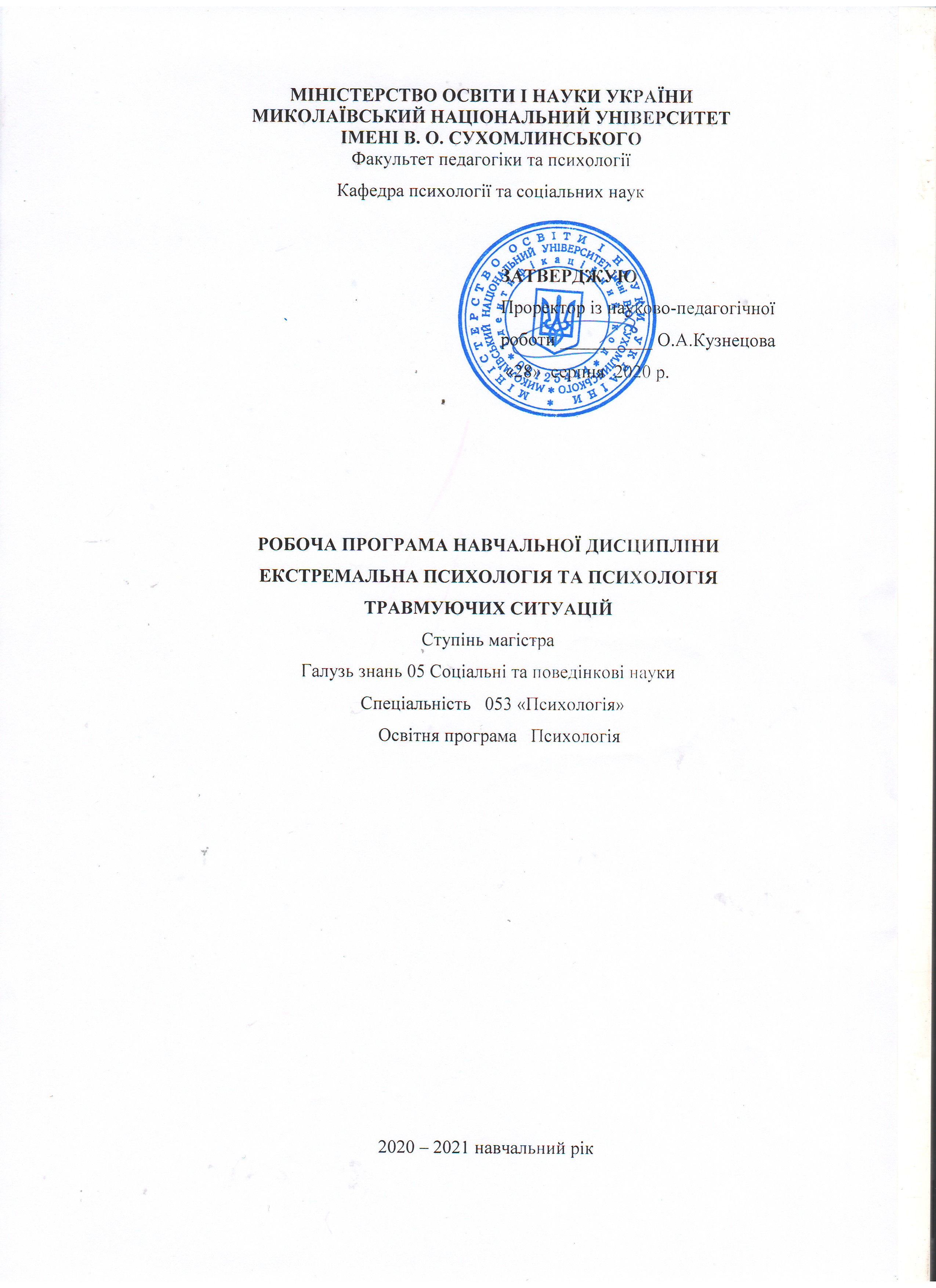 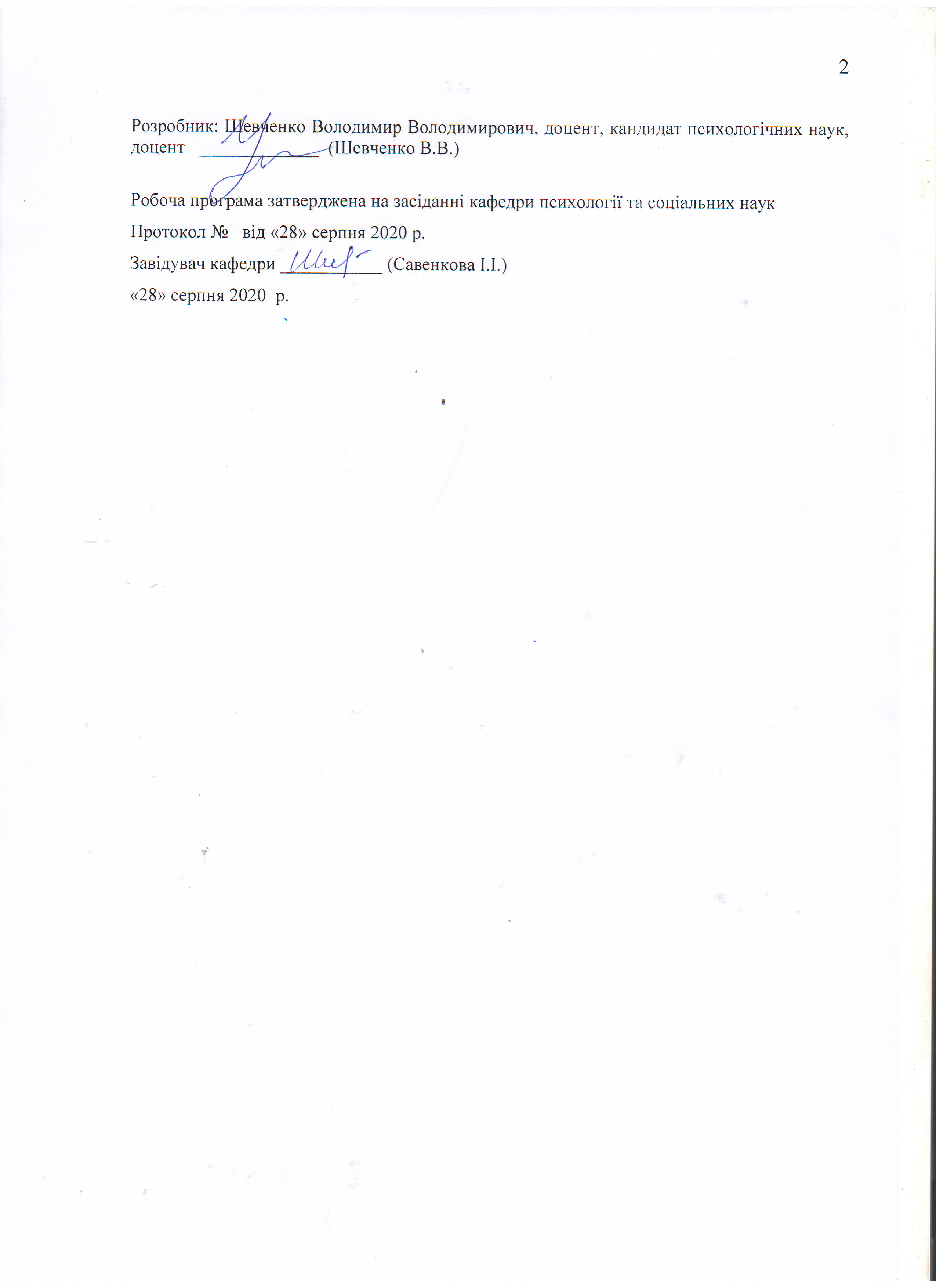 Екстремальна психологія та психологія травмуючих ситуацій – це прикладна дисципліна, яка спрямована на формування і розвиток практичних навичок надання психологічної допомоги професійним колективам та окремим особистостям під час виконання завдань в екстремальних умовах, уміння надавати екстрену психологічну допомогу індивідуумам, які випробували сильний психотравмуючий вплив.Курс зорієнтований на практику психологічного консультування, надання психологічної допомоги, психологічної терапії та психологічної профілактики.Дисципліна поєднує принципи конфліктології, клінічної психології, патопсихології, психотерапії та психокорекції, вікової психології, психології праці. Ключові слова: травмуюча ситуація, травмуючи подія, психотравма, стрес, посттравматичний стресовий розлад, криза, травмотерапія, консультування, реабалітація.AnnotationExtreme psychology and psychology of traumatic situations is an applied discipline aimed at forming and developing practical skills of providing psychological assistance to professional teams and individuals while performing tasks in extreme conditions, the ability to provide emergency psychological assistance to individuals who have experienced severe traumatic effects.The course focuses on the practice of psychological counseling, psychological care, psychological therapy and psychological prevention.The discipline combines the principles of conflictology, clinical psychology, pathopsychology, psychotherapy and psychocorrection, age psychology, psychology of work.Key words: traumatic situation, traumatic event, psychotrauma, stress, post-traumatic stress disorder, crisis, traumotherapy, counseling, rehabilitation.Опис навчальної дисципліни       Денна форма навчанняМова навчання – українська.Примітка.Співвідношення кількості годин аудиторних занять до самостійної та індивідуальної роботи становить: для денної форми навчання: 30 год. – аудиторні заняття, 60 год. – самостійна робота (33 % / 67 %).                                  Заочна форма навчанняМова навчання – українська.Примітка.Співвідношення кількості годин аудиторних занять до самостійної та індивідуальної роботи становить: для заочної форми навчання: 6 год – аудиторні, 84 год – самостійна робота (7%/ 93%).Мета, завдання навчальної дисципліни та очікувані результати навчання Мета курсу: вивчення знань про внутрішній стан людини в екстремальній та психотравмуючій ситуації, основні ознаки та етапи проживання психотравми; формувати уміння надання психологічної допомоги потерпілим після психотравмуючих подій.Завдання курсу: формування у студентів уявлень про основні психічні реакції людини на травматичні події; вироблення базових практичних умінь і навичок екстреної психологічної допомоги; ознайомлення студентів із сучасними підходами до практики психологічної діагностики, корекції гострих та посттравматичних стресових розладів; усвідомлення професійної ідентичності та становлення професійної компетентності студентів; формування морально-етичних норм і відповідальності.Передумови для вивчення дисципліни: загальна психологія, вікова та педагогічна психологія, соціальна та політична психологія, психологія сім’ї та усвідомлене батьківство, конфліктологія, клінічна психологія, патопсихологія, психотерапія та психокорекція.Навчальна дисципліна складається з 3 кредитівПрограмні результати навчання:ПР 2. Вміти організовувати та проводити психологічне дослідження із застосуванням валідних та надійних методів.ПР 4. Робити психологічний прогноз щодо розвитку особистості, груп, організацій.ПР 5. Розробляти програми психологічних інтервенцій (тренінг, психотерапія, консультування тощо), провадити їх в індивідуальній та груповій роботі, оцінювати якість. ПР 7. Доступно і аргументовано представляти результати досліджень у писемній та усні формах, брати участь у фахових дискусіях. ПР 8. Оцінювати ступінь складності завдань діяльності та приймати рішення про звернення за допомогою або підвищення кваліфікації. ПР 9. Вирішувати етичні дилеми з опорою на норми закону, етичні принципи та  загальнолюдські цінності.ПР 11. Здійснювати адаптацію та модифікацію існуючих наукових підходів і методів до конкретних ситуацій професійної діяльності.Згідно з вимогами ОПП студент оволодіває такими компетентностями:І. Загальнопредметні:ЗК 1. Здатність застосовувати знання у практичних ситуаціях.ЗК 2. Здатність проведення досліджень на відповідному рівні.ЗК 4. Уміння виявляти, ставити та вирішувати проблеми.ЗК 6. Здатність діяти на основі етичних міркувань (мотивів).ЗК 8. Здатність розробляти та управляти проектами.ЗК 9. Здатність мотивувати людей та рухатися до спільної мети.ІІ. Фахові: СК 2. Здатність самостійно планувати, організовувати та здійснювати психологічне дослідження з елементами наукової новизни та/або практичної значущості. СК 3. Здатність обирати і застосовувати валідні та надійні методи наукового дослідження та/або доказові методики і техніки практичної діяльності. СК 4. Здатність здійснювати практичну діяльність (тренінгові, психотерапевтичну, консультаційну, психодіагностичну та іншу залежно від спеціалізації) з використанням науково верифікованих методів та технік.СК 5. Здатність організувати та реалізовувати просвітницьку та освітню діяльність для різних категорій населення у сфері психології. СК 6. Здатність ефективно взаємодіяти з колегами в моно- та мультидисциплінарних командах.СК 7. Здатність приймати фахові рішення у складних і непередбачуваних умовах, адаптуватися до нових ситуацій професійної діяльності.СК 8. Здатність оцінювати межі власної фахової компетентності та підвищувати професійну кваліфікацію. СК 9. Здатність дотримуватися у фаховій діяльності норм професійної етики та керуватися загальнолюдськими цінностями.Програма навчальної дисципліниКредит 1. Предмет, завдання екстремальної психології та психології травмуючих ситуаційТема 1. Предмет, завдання та методи екстемальної психології та психології травмуючих ситуаційТема 2. Психологічні особливості поведінки в екстемальних умовах. Поняття кризи в психології..Тема 3. Поняття психотравмуючої ситуації. Класифікація психотравмуючих ситуацій та їх вплив на людину. Тема 4. Види травмуючих ситуацій. Втрата, насильство, позбавлення волі, хвороба як психотравмуюча ситуація.Кредит 2. . Психологія стресу та постравматичного стресового розладуТема 5. Поняття про психологію стресу та психологічну адаптаціюТема 6. Диференціація стресу, емоційних станів та втомлення Тема 7. Стрес і травматичний стрес. ПТСР та інші психічні розлади як наслідок впливу психотравмуючої ситуації.Кредит 3.      Кредит 3. Надання психологічної допомоги клієнтам, які зазнали впливу травмуючої ситуаціїТема 8. Професійна діяльність в фахівців, що працюють з психотравмою та профілактика вторинної травматизації.Тема 9. Кризове консультування та кризова інтервенціяТема 10. Здійснення психологічної допомоги особам, що пережили психотравмуючу подію. Травматерапія та психологічна реабілітація.Тема 11. Особливості психотерапії дітей та підлітків, що перенесли психотравмуючі події. Структура навчальної дисципліни                                                Денна форма навчанняЗаочна форма навчааняТеми лекційних занятьДенна форма навчання                                         Заочна форма навчанняТеми практичних занять Денна форма навчанняЗаочна форма навчанняСамостійна  роботаДенна форма навчанняСамостійна  робота Заочна форма навчання8. Індивідуальне навчально - дослідне завдання		Індивідуальне науково-дослідне завдання складається з двох напрямів : І – підготовка та захист контрольної роботи (для студентів ЗФН);ІІ – підготовка доповіді з висвітленням проблем психологічного здоровя людей похилого віку (для студентів ДФН).Індивідуальний науково-дослідний проект: «Надання психологічної допомоги клієнтам, що зазнали впливу психотравми» (письмово/доповідь або відеопрезентація). Структура ІНДЗ: вступ, теоретична частина / дослідницька частина, висновки, список використаної літературиОбсяг ІНДЗ:  10-12 сторінок друкованого або 13-15 сторінок рукописного тексту.9. Форми роботи та критерії оцінюванняРейтинговий контроль знань студентів здійснюється за 100-бальною шкалою: Шкала оцінювання: національна та ECTS               Форми поточного та підсумкового контролю. Поточний контроль здійснюється під час проведення практичних занять; має на меті перевірку рівня підготовки студентів до виконання конкретної роботи. Види поточного контролю: усне та письмове опитування, тестування, самоконтроль, складання схем, таблиць, опорних конспектів. Підсумковий контроль здійснюється з метою оцінки результатів навчання студента. Вид підсумкового контролю: контрольна робота, залік. Контрольна робота (КР) є обов'язковою складовою підсумкового контролю навчальних досягнень студентів. Виконання студентами КР спрямоване на всебічну і комплексну перевірку обсягу, рівня та якості засвоєння ними всього навчального матеріалу, що входить до кожного модуля: як матеріалу, що підлягає вивченню під час аудиторної роботи, так і самостійної роботи. Іспит – вид підсумкового контролю, що полягає в оцінюванні засвоєння студентом навчального матеріалу на підставі виконання ним певних типів робіт на практичних заняттях, у процесі самостійної роботи, індивідуального навчально-дослідного завдання, контрольних робіт, виконання тестових завдань.Критерії оцінювання відповідей на практичних заняттях:“відмінно” – студент демонструє повні і глибокі знання навчального матеріалу, достовірний рівень розвитку умінь та навичок, правильне й обґрунтоване формулювання практичних висновків, уміння приймати необхідні рішення в нестандартних ситуаціях, вільне володіння науковими термінами, аналізує причинно-наслідкові зв’язки;“дуже добре”- студент демонструє повні знання навчального матеріалу, допускає незначні пропуски матеріалу, вміє застосувати його щодо конкретно поставлених завдань, у деяких випадках нечітко формулює правильні відповіді;“добре” – студент демонструє повні знання навчального матеріалу, але допускає незначні пропуски фактичного матеріалу, вміє застосувати його щодо конкретно поставлених завдань, у деяких випадках нечітко формулює загалом правильні відповіді, допускає окремі несуттєві помилки та неточності;“достатньо” – студент володіє більшою частиною фактичного матеріалу, але викладає його не досить послідовно і логічно, допускає істотні пропуски у відповіді, не завжди вміє інтегровано застосувати набуті знання для аналізу конкретних ситуацій, нечітко, а інколи й невірно формулює основні теоретичні положення та причинно-наслідкові зв’язки;“задовільно” – студент не володіє достатнім рівнем необхідних знаннь, умінь, навичок, науковими термінами. Кількість балів у кінці семестру повинна складати від 200 до 400 балів (за 4 кредити), тобто сума балів за виконання усіх завдань.Розподіл балів, які отримують студенти*Примітка. Коефіцієнт для іспиту – 0,6. Іспит оцінюється в 40 б.10. Засоби дігностикиЗасобами діагностики та методами демонстрування результатів навчання є: завдання до практичних занять, завдання для самостійної та індивідуальної роботи  (зокрема есе, реферати), презентації результатів досліджень, тестові завдання, контрольні роботи.11. Методи навчанняУсний виклад матеріалу: наукова розповідь, спрямована на аналіз фактичного матеріалу; пояснення − вербальний метод навчання, за допомогою якого розкривається сутність певного явища, закону, процесу; семінари-дискусії, інтерактивні заняття з використанням інтернет-технологій, розв’язування задач на основі психотерапевтичних випадків, презентації, герменевтичний аналіз, ділові ігри, психотерапевтичні вправи й техніки,  ілюстрація − метод навчання, який передбачає показ процесів у їх символічному зображенні (малюнки, схеми, графіки та ін.).11. Рекомендована літератураБазоваБогданов С. Психосоциальная поддержка в кризисной ситуации: метод. пособие для педагогов. К.: Детский фонд ООН (ЮНИСЕФ), Всеукраинский союз молодежных общественных организаций, «Христианская ассоциация молодых людей Украины» (УМСА Украины, 2015. 76с.Бодров В.А. Психологический стресс: развитие и преодоление. – М.: ПЕР СЭ, 2006. – 371 с.Бочкор Н.П. Соціально-педагогічна та психологічна робота з дітьми у конфліктний та пост конфліктний період: метод рекомендації К.: МЖПЦ «Ластрада – Україна, 2014. 84с.Головин С.Ю. Словарь практического психолога. – Минск: Харвест, 1998. – 682 с.Гребінь Л.О. Особливості практики надання психологічної допомоги пораненим військовослужбовцям. Психологічна допомога постраждалим в наслідок кризових травматичних подій: методичний посібник. К.: ТОА Видавництво «Логос», 2015. 207с.Мороз Р.А. Психологія травмуючи ситуацій: навчально-методичний посібник / Миколаїв: Іліон, 2018. – 298с.Лазарус А. Краткосрочная мультимодальная психотерапия. – СпБ: Речь, 2001. – 577 с.Малкина-Пых И. Г .Психологическая помощь в кризисных ситуациях. – М.: Эксмо, 2005 – 960 с.Осухова Н.Г. Психологическая помощь в трудных и экстремальных ситуациях. – М.: Академия, 2007. – 389 с. Посттравматические стрессовые расстройства в практике медико-социальной экспертизы. – М.: Медицина, 1997. – 608 с. Психологічне супроводження оперативно-службової діяльності працівників ОВС в екстремальних умовах. – К.: НАВСУ, 2003. – 122 с.  Психология экстремальных ситуаций./ Под ред.В.В.Рубцова. – М.: Психологический институт РАО, 2007. – 253 с.Смирнов Б.А., Долгополова Е.В. Психология деятельности в экстремальных ситуациях.- X.: Изд-во Гуманитарный Центр, 2007, - 276 с. Шех О.И., Сергеев С.С. Технологии психологической помощи в кризисных и экстремальных ситуациях – СпБ.: ПГУПС, 2007 – 409 с.ДопоміжнаАварии и катастрофы: Учебное пособие / под ред В.Н. Александрова. – М., 2008. Алиев Х.М., Захаров В.В. Купирование острого стресса и антистрессовая подготовка \\ Московский терапевтический журнал - 2006, № 4, С.131-142.Антонов В.Я., Цыган В.Н. Стрессоустойчивость человека. – М.:Дело, 2007.Бондаренко А. Ф. Психологическая помощь: теория и практика. –
К.: Укртехпресс, 1997. –  215 с.Василюк Ф. Е. Психология переживания (анализ преодоления критических ситуаций). –  М.: Изд во МГУ, 1984.Лебедев В.И. Личность в экстремальных условиях. – М., 2009.Mapищук В.Л. Самоуправление своими эмоциями в условиях психического стресса. /Вестник гипнологии и психотерапии. – СПб, 2004. Меерсон Ф.З. Адаптация, стресс и профилактика. – М.: Наука, 2001.Модели и методы изучения экспериментальных эмоциональных стрессов. – Волгоград, 2007.Моляко В.А. Психологические последствия Чернобыльской катастрофы//Психол.журн. – 2007. – Т. 13. – № 1. Наенко Н.И. Психология напряженности. – М.: МГУ, 1976.Небылицын В.Д. Основные свойства нервной системы. – М.: Просвещение, 1986.Психологические проблемы деятельности в особых условиях/ Под ред. Ю.М. Забродина. – М.: Наука, 1985.Пономарев В.Т. Энциклопедия безопасности. – Д.: Сталкер, 1997.Психология экстремальных состояний. Хрестоматия. – Минск, 1999.Пуховский Н.Н. Психопатологические последствия чрезвычайных ситуаций, – М.: Академический проект,  2008.Ротеиберг В.С. Аршавский В.В. Поисковая активность и адаптация. – М., 2004.Русало в В.М. Биологические основы индивидуально-психологических. различий. – М.: Наука, 1989.Рудестам Н. Групповая психотерапия. – М., 1990.Семья глазами психолога: сборник методик. – М., 1995.Скрытое управление человеком. Психология манипулирования. – М., 2002.Селье Г. Стресс без дистресса. — М.: 2002.Сосновикова Ю.Е. Психические состояния человека, их классификация и диагностика: Пособие для студентов и учителей. – М., 2005.Стрелков Ю.К. Психология жизненных кризисов и значимых событий. //Психологический журнал. 1993. Т.14 ?5. С.141-142.Стресс и болезни. – М.: Медицина, 1996.Тарабрина Н.В. Практикум по психологии посттравматического стресса.  –Спб.: Питер, 2007.Тарабрина Н.В. Синдром посттравматических стрессовых нарушений: современное состояние и проблемы//Психол. Журн. – 2007. – Т. 13. ?2.Таранов П.С. Приемы влияния на людей. — М.: Агентство «ФАИР»,  2007.Торубаров Ф.С., Чинкина О.В. Психологические последствия участия в ликивидации аварии на ЧАЭС// Клиническая медицина. – 2001. Черепанова Е.М Психологический стресс. – Книга для школьных психологов, родителей и учителей. – М.: Издательский центр «Академия»,  2006.Черникова  О.А. Эмоции в спорте. – М.: ФиС, 2008.13. Інформаційні ресурсиhttp://www.voppsy.ru/journals_all/issues/1996/966/966118.htmhttp://www.psycheya.ru/lib/psy_uod_ogl.htmlhttp://sp.mgppu.ru/index.php?view=linkshttp://de.ifmo.ru/--books/0050/http://window.edu.ru/window/catalog?p_mode=1&p_rubr=2.2.77.2&p_page=20http://sp.mgppu.ru/index.php?view=book&option=all&ann=yes&page=10&limit=10http://psy.1september.ru/article.php?ID=200501913http://www.1september.ru/http://psy.1september.ru/Найменування показників Галузь знань, освітній ступіньХарактеристика навчальної дисципліниКількість кредитів – 3Галузь знань05 Соціальні та поведінкові наукиНормативнаКількість кредитів – 3Спеціальність053 «Психологія»НормативнаСпеціальність:053 «Психологія»Рік підготовки: 2Індивідуальне науково-дослідне завдання – «Надання психологічної допомоги клієнтам, що зазнали психотравми»Спеціальність:053 «Психологія»СеместрЗагальна кількість годин – 90Спеціальність:053 «Психологія»3Загальна кількість годин – 90Спеціальність:053 «Психологія»ЛекціїТижневих годин для денної форми навчання: аудиторних – 2самостійної роботи студента – 4 Ступінь:магістра12Тижневих годин для денної форми навчання: аудиторних – 2самостійної роботи студента – 4 Ступінь:магістраПрактичні, семінарськіТижневих годин для денної форми навчання: аудиторних – 2самостійної роботи студента – 4 Ступінь:магістра18Тижневих годин для денної форми навчання: аудиторних – 2самостійної роботи студента – 4 Ступінь:магістраЛабораторніТижневих годин для денної форми навчання: аудиторних – 2самостійної роботи студента – 4 Ступінь:магістра-Тижневих годин для денної форми навчання: аудиторних – 2самостійної роботи студента – 4 Ступінь:магістраСамостійна роботаТижневих годин для денної форми навчання: аудиторних – 2самостійної роботи студента – 4 Ступінь:магістра60Тижневих годин для денної форми навчання: аудиторних – 2самостійної роботи студента – 4 Ступінь:магістраВид контролю: іспитНайменування показників Галузь знань, освітній ступіньХарактеристика навчальної дисципліниКількість кредитів – 3Галузь знань05 Соціальні та поведінкові наукиНормативнаКількість кредитів – 3Спеціальність053 «Психологія»НормативнаСпеціальність:053 «Психологія»Рік підготовки: 2Індивідуальне науково-дослідне завдання – «Надання психологічної допомоги клієнтам, що зазнали психотравми»Спеціальність:053 «Психологія»СеместрЗагальна кількість годин – 90Спеціальність:053 «Психологія»3Загальна кількість годин – 90Спеціальність:053 «Психологія»ЛекціїСтупінь:магістра2Ступінь:магістраПрактичні, семінарськіСтупінь:магістра4Ступінь:магістраЛабораторніСтупінь:магістра-Ступінь:магістраСамостійна роботаСтупінь:магістра84Ступінь:магістраВид контролю: іспитНазва кредитів і тем                  Кількість годин                  Кількість годин                  Кількість годин                  Кількість годин                  Кількість годин                  Кількість годин                  Кількість годин                  Кількість годин                  Кількість годин                  Кількість годин                  Кількість годинНазва кредитів і темусього у тому числіу тому числіу тому числіу тому числіу тому числіу тому числіу тому числіу тому числіу тому числіу тому числіНазва кредитів і темусього лпплаблабконсконсконсс. р.с. р.123445566677Кредит 1. Предмет, завдання екстремальної психології та психології травмуючих ситуаційКредит 1. Предмет, завдання екстремальної психології та психології травмуючих ситуаційКредит 1. Предмет, завдання екстремальної психології та психології травмуючих ситуаційКредит 1. Предмет, завдання екстремальної психології та психології травмуючих ситуаційКредит 1. Предмет, завдання екстремальної психології та психології травмуючих ситуаційКредит 1. Предмет, завдання екстремальної психології та психології травмуючих ситуаційКредит 1. Предмет, завдання екстремальної психології та психології травмуючих ситуаційКредит 1. Предмет, завдання екстремальної психології та психології травмуючих ситуаційКредит 1. Предмет, завдання екстремальної психології та психології травмуючих ситуаційКредит 1. Предмет, завдання екстремальної психології та психології травмуючих ситуаційКредит 1. Предмет, завдання екстремальної психології та психології травмуючих ситуаційКредит 1. Предмет, завдання екстремальної психології та психології травмуючих ситуаційТема 1. Предмет, завдання та методи екстремальної психології та психології травмуючих ситуацій.6244Тема 2. Психологічні особливості поведінки в екстемальних умовах. Поняття кризи в психології.82266Тема 3. Поняття психотравмуючої ситуації. Класифікація психотравмуючих ситуацій та їх вплив на людину.822244Тема 4. Види травмуючих ситуацій. Втрата, насильство, позбавлення волі, хвороба як психотравмуюча ситуація.82266Разом за кредитом 1304662020Кредит 2. . Психологія стресу та постравматичного стресового розладуКредит 2. . Психологія стресу та постравматичного стресового розладуКредит 2. . Психологія стресу та постравматичного стресового розладуКредит 2. . Психологія стресу та постравматичного стресового розладуКредит 2. . Психологія стресу та постравматичного стресового розладуКредит 2. . Психологія стресу та постравматичного стресового розладуКредит 2. . Психологія стресу та постравматичного стресового розладуКредит 2. . Психологія стресу та постравматичного стресового розладуКредит 2. . Психологія стресу та постравматичного стресового розладуКредит 2. . Психологія стресу та постравматичного стресового розладуКредит 2. . Психологія стресу та постравматичного стресового розладуКредит 2. . Психологія стресу та постравматичного стресового розладуТема 5. Поняття про психологію стресу та психологічну адаптацію1022266Тема6. Диференціація стресу, емоційних станів та втомлення. 1022266Тема 7. Стрес і травматичний стрес. ПТСР та інші психічні розлади як наслідок впливу психотравм ситуації.102288Разом за кредитом 2304662020Кредит 3. Надання психологічної допомоги клієнтам, які зазнали впливу травмуючої ситуаціїКредит 3. Надання психологічної допомоги клієнтам, які зазнали впливу травмуючої ситуаціїКредит 3. Надання психологічної допомоги клієнтам, які зазнали впливу травмуючої ситуаціїКредит 3. Надання психологічної допомоги клієнтам, які зазнали впливу травмуючої ситуаціїКредит 3. Надання психологічної допомоги клієнтам, які зазнали впливу травмуючої ситуаціїКредит 3. Надання психологічної допомоги клієнтам, які зазнали впливу травмуючої ситуаціїКредит 3. Надання психологічної допомоги клієнтам, які зазнали впливу травмуючої ситуаціїКредит 3. Надання психологічної допомоги клієнтам, які зазнали впливу травмуючої ситуаціїКредит 3. Надання психологічної допомоги клієнтам, які зазнали впливу травмуючої ситуаціїКредит 3. Надання психологічної допомоги клієнтам, які зазнали впливу травмуючої ситуаціїКредит 3. Надання психологічної допомоги клієнтам, які зазнали впливу травмуючої ситуаціїТема 8. Професійна діяльність в фахівців, що працюють з психотравмою та профілактика вторинної травматизації62244Тема 9. Кризове консультування та кризова інтервенція.8222244Тема 10. Здійснення психологічної допомоги особам, що пережили психотравм подію. Травматерапія та психологічна реабілітація.82266Тема 11. Особливості психотерапії дітей та підлітків, що перенесли психотравм події.82266Разом за кредитом 33044662020Усього годин90121218186060Назва кредитів і тем                  Кількість годин                  Кількість годин                  Кількість годин                  Кількість годин                  Кількість годин                  Кількість годин                  Кількість годин                  Кількість годин                  Кількість годин                  Кількість годин                  Кількість годинНазва кредитів і темусього у тому числіу тому числіу тому числіу тому числіу тому числіу тому числіу тому числіу тому числіу тому числіу тому числіНазва кредитів і темусього лпплаблабконсконсконсс. р.с. р.123445566677Кредит 1. Предмет, завдання екстремальної психології та психології травмуючих ситуаційКредит 1. Предмет, завдання екстремальної психології та психології травмуючих ситуаційКредит 1. Предмет, завдання екстремальної психології та психології травмуючих ситуаційКредит 1. Предмет, завдання екстремальної психології та психології травмуючих ситуаційКредит 1. Предмет, завдання екстремальної психології та психології травмуючих ситуаційКредит 1. Предмет, завдання екстремальної психології та психології травмуючих ситуаційКредит 1. Предмет, завдання екстремальної психології та психології травмуючих ситуаційКредит 1. Предмет, завдання екстремальної психології та психології травмуючих ситуаційКредит 1. Предмет, завдання екстремальної психології та психології травмуючих ситуаційКредит 1. Предмет, завдання екстремальної психології та психології травмуючих ситуаційКредит 1. Предмет, завдання екстремальної психології та психології травмуючих ситуаційКредит 1. Предмет, завдання екстремальної психології та психології травмуючих ситуаційТема 1. Предмет, завдання та методи екстремальної психології та психології травмуючих ситуацій.8266Тема 2. Психологічні особливості поведінки в екстемальних умовах. Поняття кризи в психології.888Тема 3. Поняття психотравмуючої ситуації. Класифікація психотравмуючих ситуацій та їх вплив на людину.666Тема 4. Види травмуючих ситуацій. Втрата, насильство, позбавлення волі, хвороба як психотравмуюча ситуація.888Разом за кредитом 13022828Кредит 2. . Психологія стресу та постравматичного стресового розладуКредит 2. . Психологія стресу та постравматичного стресового розладуКредит 2. . Психологія стресу та постравматичного стресового розладуКредит 2. . Психологія стресу та постравматичного стресового розладуКредит 2. . Психологія стресу та постравматичного стресового розладуКредит 2. . Психологія стресу та постравматичного стресового розладуКредит 2. . Психологія стресу та постравматичного стресового розладуКредит 2. . Психологія стресу та постравматичного стресового розладуКредит 2. . Психологія стресу та постравматичного стресового розладуКредит 2. . Психологія стресу та постравматичного стресового розладуКредит 2. . Психологія стресу та постравматичного стресового розладуКредит 2. . Психологія стресу та постравматичного стресового розладуТема 5. Поняття про психологію стресу та психологічну адаптацію101010Тема6. Диференціація стресу, емоційних станів та втомлення. 888Тема 7. Стрес і травматичний стрес. ПТСР та інші психічні розлади як наслідок впливу психотравм ситуації.12221010Разом за кредитом 230222828Кредит 3. Надання психологічної допомоги клієнтам, які зазнали впливу травмуючої ситуаціїКредит 3. Надання психологічної допомоги клієнтам, які зазнали впливу травмуючої ситуаціїКредит 3. Надання психологічної допомоги клієнтам, які зазнали впливу травмуючої ситуаціїКредит 3. Надання психологічної допомоги клієнтам, які зазнали впливу травмуючої ситуаціїКредит 3. Надання психологічної допомоги клієнтам, які зазнали впливу травмуючої ситуаціїКредит 3. Надання психологічної допомоги клієнтам, які зазнали впливу травмуючої ситуаціїКредит 3. Надання психологічної допомоги клієнтам, які зазнали впливу травмуючої ситуаціїКредит 3. Надання психологічної допомоги клієнтам, які зазнали впливу травмуючої ситуаціїКредит 3. Надання психологічної допомоги клієнтам, які зазнали впливу травмуючої ситуаціїКредит 3. Надання психологічної допомоги клієнтам, які зазнали впливу травмуючої ситуаціїКредит 3. Надання психологічної допомоги клієнтам, які зазнали впливу травмуючої ситуаціїТема 8. Професійна діяльність в фахівців, що працюють з психотравмою та профілактика вторинної травматизації82266Тема 9. Кризове консультування та кризова інтервенція.666Тема 10. Здійснення психологічної допомоги особам, що пережили психотравм подію. Травматерапія та психологічна реабілітація.888Тема 11. Особливості психотерапії дітей та підлітків, що перенесли психотравм події.888Разом за кредитом 330222828Усього годин12022448484№ з/пНазва темиКількість годин            Кредит 1. Предмет, завдання екстремальної психології та психології травмуючих ситуацій.            Кредит 1. Предмет, завдання екстремальної психології та психології травмуючих ситуацій.            Кредит 1. Предмет, завдання екстремальної психології та психології травмуючих ситуацій.1Тема 1. Предмет, завдання та методи екстремальної психології та психології травмуючих ситуацій.22Тема 3. Поняття психотравмуючої ситуації. Класифікація психотравмуючих ситуацій та їх вплив на людину.2Кредит 2. Психологія стресу та постравматичного стресового розладуКредит 2. Психологія стресу та постравматичного стресового розладуКредит 2. Психологія стресу та постравматичного стресового розладу3Тема 5. Поняття про психологію стресу та психологічну адаптацію24Тема 6. Диференціація стресу, емоційних станів та втомлення2              Кредит 3. Надання психологічної допомоги клієнтам, які зазнали впливу травмуючої ситуації              Кредит 3. Надання психологічної допомоги клієнтам, які зазнали впливу травмуючої ситуації              Кредит 3. Надання психологічної допомоги клієнтам, які зазнали впливу травмуючої ситуації5Тема 8. Професійна діяльність в фахівців, що працюють з психотравмою та профілактика вторинної травматизації26Тема 9. Кризове консультування та кризова інтервенція.2Разом:12№ з/пНазва темиКількість годин     Кредит 1. Предмет, завдання екстремальної психології та психології травмуючих ситуацій.     Кредит 1. Предмет, завдання екстремальної психології та психології травмуючих ситуацій.     Кредит 1. Предмет, завдання екстремальної психології та психології травмуючих ситуацій.1Тема 1. Предмет, завдання та методи екстремальної психології та психології травмуючих ситуацій.2Кредит 2. Психологія стресу та постравматичного стресового розладуКредит 2. Психологія стресу та постравматичного стресового розладуКредит 2. Психологія стресу та постравматичного стресового розладуКредит 3. Надання психологічної допомоги клієнтам, які зазнали впливу травмуючої ситуаціїКредит 3. Надання психологічної допомоги клієнтам, які зазнали впливу травмуючої ситуаціїКредит 3. Надання психологічної допомоги клієнтам, які зазнали впливу травмуючої ситуаціїРазом:2N
з/пНазва темиКількість годинКредит 1. Предмет, завдання екстремальної психології та психології травмуючих ситуацій.Кредит 1. Предмет, завдання екстремальної психології та психології травмуючих ситуацій.Кредит 1. Предмет, завдання екстремальної психології та психології травмуючих ситуацій.Тема 2. Психологічні особливості поведінки в екстемальних умовах. Поняття кризи в психології.2Тема  3. Поняття психотравмуючої ситуації. Класифікація психотравмуючих ситуацій та їх вплив на людину.2          3Тема 4. Види травмуючих ситуацій. Втрата, насильство, позбавлення волі, хвороба як психотравмуюча ситуація.2Кредит 2. Психологія стресу та постравматичного стресового розладуКредит 2. Психологія стресу та постравматичного стресового розладуКредит 2. Психологія стресу та постравматичного стресового розладу4.Тема 5. Поняття про психологію стресу та психологічну адаптацію25.Тема 6.Диференціація стресу, емоційних станів та втомлення26.Тема 7. Стрес і травматичний стрес. ПТСР та інші психічні розлади як наслідок впливу психотравмуючої ситуації4Кредит 3. Надання психологічної допомоги клієнтам, які зазнали впливу травмуючої ситуаціїКредит 3. Надання психологічної допомоги клієнтам, які зазнали впливу травмуючої ситуаціїКредит 3. Надання психологічної допомоги клієнтам, які зазнали впливу травмуючої ситуації7Тема 9. Кризове консультування та кризова інтервенція28Тема 10. Здійснення психологічної допомоги особам, що пережили психотравмуючу подію. Травматерапія та психологічна реабілітація.29Тема 11. Особливості психотерапії дітей та підлітків, що перенесли психотравмуючі події.2Разом18N
з/пНазва темиКількість годинКредит 1. Предмет, завдання екстремальної психології та психології травмуючих ситуацій.Кредит 1. Предмет, завдання екстремальної психології та психології травмуючих ситуацій.Кредит 1. Предмет, завдання екстремальної психології та психології травмуючих ситуацій.Кредит 2. Психологія стресу та постравматичного стресового розладуКредит 2. Психологія стресу та постравматичного стресового розладуКредит 2. Психологія стресу та постравматичного стресового розладу2.Тема 7. Стрес і травматичний стрес. ПТСР та інші психічні розлади як наслідок впливу психотравмуючої ситуації2                  Кредит 3. Надання психологічної допомоги клієнтам, які зазнали впливу травмуючої ситуації                  Кредит 3. Надання психологічної допомоги клієнтам, які зазнали впливу травмуючої ситуації                  Кредит 3. Надання психологічної допомоги клієнтам, які зазнали впливу травмуючої ситуації3.Тема 8. Професійна діяльність в фахівців, що працюють з психотравмою та профілактика вторинної травматизації2Разом4Назва темиКількість годинКредит 1. Предмет, завдання екстремальної психології та психології травмуючих ситуацій.Кредит 1. Предмет, завдання екстремальної психології та психології травмуючих ситуацій.Тема 1. Предмет, завдання та методи екстремальної психології та психології травмуючих ситуацій.4Тема 2. Психологічні особливості поведінки в екстемальних умовах. Поняття кризи в психології.6Тема 3. Поняття психотравмуючої ситуації. Класифікація психотравмуючих ситуацій та їх вплив на людину.4Тема 4. Види травмуючих ситуацій. Втрата, насильство, позбавлення волі, хвороба як психотравмуюча ситуація.6Кредит 2. Психологія стресу та постравматичного стресового розладуКредит 2. Психологія стресу та постравматичного стресового розладуТема 5. Поняття про психологію стресу та психологічну адаптацію6Тема 6.Диференціація стресу, емоційних станів та втомлення6Тема 7. Стрес і травматичний стрес. ПТСР та інші психічні розлади як наслідок впливу психотравмуючої ситуації8Кредит 3. Надання психологічної допомоги клієнтам, які зазнали впливу травмуючої ситуаціїКредит 3. Надання психологічної допомоги клієнтам, які зазнали впливу травмуючої ситуації.Тема 8. Професійна діяльність в фахівців, що працюють з психотравмою та профілактика вторинної травматизації4Тема 9. Кризове консультування та кризова інтервенція4Тема 10. Здійснення психологічної допомоги особам, що пережили психотравмуючу подію. Травматерапія та психологічна реабілітація.6Тема 11. Особливості психотерапії дітей та підлітків, що перенесли психотравмуючі події.6Разом60N
з/пНазва темиКількість годинКредит 1. Предмет, завдання екстремальної психології та психології травмуючих ситуацій.Кредит 1. Предмет, завдання екстремальної психології та психології травмуючих ситуацій.Кредит 1. Предмет, завдання екстремальної психології та психології травмуючих ситуацій.   1Тема 1. Предмет, завдання та методи екстремальної психології та психології травмуючих ситуацій.6   2Тема 2. Психологічні особливості поведінки в екстемальних умовах. Поняття кризи в психології.8  3Тема 3. Поняття психотравмуючої ситуації. Класифікація психотравмуючих ситуацій та їх вплив на людину.6  4Тема 4. Види травмуючих ситуацій. Втрата, насильство, позбавлення волі, хвороба як психотравмуюча ситуація.8Кредит 2. Психологія стресу та постравматичного стресового розладуКредит 2. Психологія стресу та постравматичного стресового розладуКредит 2. Психологія стресу та постравматичного стресового розладу5.Тема 5. Поняття про психологію стресу та психологічну адаптацію106.Тема 6. Диференціація стресу, емоційних станів та втомлення87.Тема 7. Стрес і травматичний стрес. ПТСР та інші психічні розлади як наслідок впливу психотравмуючої ситуації10Кредит 3. Надання психологічної допомоги клієнтам, які зазнали впливу травмуючої ситуаціїКредит 3. Надання психологічної допомоги клієнтам, які зазнали впливу травмуючої ситуаціїКредит 3. Надання психологічної допомоги клієнтам, які зазнали впливу травмуючої ситуації12.Тема 8. Надання першої психологічної допомоги613Тема 9. Кризове консультування та кризова інтервенція614Тема 10. Здійснення психологічної допомоги особам, що пережили психотравмуючу подію. Травматерапія та психологічна реабілітація.815Тема 11. Особливості психотерапії дітей та підлітків, що перенесли психотравмуючі події.8Разом84ОЦІНКАЄКТССУМА БАЛІВОЦІНКА ЗА НАЦІОНАЛЬНОЮ ШКАЛОЮ ОЦІНКА ЗА НАЦІОНАЛЬНОЮ ШКАЛОЮ ОЦІНКАЄКТССУМА БАЛІВекзамен залікA90-1005 (відмінно)5/відм./зарахованоB80-894 (добре)4/добре/ зарахованоC65-794 (добре)4/добре/ зарахованоD55-643 (задовільно) 3/задов./ зарахованоE50-543 (задовільно) 3/задов./ зарахованоFX35-492 (незадовільно) Не зарахованоКредит 1Кредит 1Кредит 1Кредит 1    Кредит 2    Кредит 2    Кредит 2        Кредит 3        Кредит 3        Кредит 3        Кредит 3КРРазомТ1Т2Т3Т4Т5Т6Т7Т8Т9 Т10Т11252525253030402525 2525100400/100*